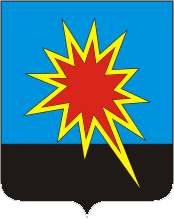 КЕМЕРОВСКАЯ ОБЛАСТЬКАЛТАНСКИЙ ГОРОДСКОЙ ОКРУГАДМИНИСТРАЦИЯ КАЛТАНСКОГО ГОРОДСКОГО ОКРУГАПОСТАНОВЛЕНИЕРуководствуясь частью 6 статьи 9, частью 3 статьи 67 Федерального закона от 29.12.2012 № 273-ФЗ «Об образовании в Российской Федерации» в части обеспечения приема детей в муниципальные дошкольные образовательные организации:1. Закрепить муниципальные дошкольные образовательные организации за территориями Калтанского городского округа, согласно приложению к настоящему постановлению.2. Признать утратившим силу постановление администрации Калтанского городского округа от 20.03.2018 № 50-п «О закреплении муниципальных дошкольных образовательных организаций за конкретными территориями Калтанского городского округа».3. Настоящее постановление вступает в силу с момента официального опубликования.4. Отделу организационной и кадровой работы (Верещагина Т.А.) обеспечить размещение настоящего постановления на официальном сайте администрации Калтанского городского округа.5. МАУ «Пресс-Центр г. Калтан» (Беспальчук В.Н.) опубликовать настоящее постановление в средствах массовой информации.6. Контроль исполнения настоящего постановления возложить на заместителя главы Калтанского городского округа по социальным вопросам Клюеву А.Б.Глава Калтанского городского округа 			                                            И. Ф. ГолдиновПриложение к постановлению администрации	Калтанского городского округаот    13.02.2019 г. №  32-пМуниципальные дошкольные образовательные организации, закрепленные за территориями Калтанского городского округаМуниципальное бюджетное дошкольное образовательное учреждение Детский сад № 7 «Солнышко»Муниципальное автономное дошкольное образовательное учреждение Центр развития ребенка – Детский сад «Планета детства»Муниципальное бюджетное дошкольное образовательное учреждение Детский сад № 24 «Белочка»Муниципальное бюджетное дошкольное образовательное учреждение Детский сад № 38 «Сказка»Муниципальное автономное дошкольное образовательное учреждение Детский сад №2 «Радуга»Муниципальное автономное дошкольное образовательное учреждение Детский сад № 15 «Звездочка»Муниципальное бюджетное дошкольное образовательное учреждение Детский сад № 11 «Березка»Муниципальное бюджетное дошкольное образовательное учреждение Детский сад №1 «Росинка»Муниципальное бюджетное дошкольное образовательное учреждение Детский сад № 10 «Солнышко»Муниципальное бюджетное дошкольное образовательное учреждение Детский сад № 37 «Семицветик»Муниципальное автономное дошкольное образовательное учреждение Детский сад № 12 «Березка»от  13.02.2019 г.     № 32- п О закреплении муниципальных дошкольных образовательных организаций за территориями Калтанского городского округаул. Дзержинского 4, 6, 7, 8, 9, 11,12, 14, 16, 18, 20, 21, 22, 23, 24, 25ул. Проселочнаяул. Озернаяул. Речнаяул. Российскаяул. Санаторная ул.  Ашмаринскаяул. Спортивнаяул. Бетховенаул.  Топкинскаяул. Даргомыжскогоул. Хмельницкогоул. Достоевского ул. Шишкинаул. Енисейскаяул. Шолоховаул. Закарпатскаяпер. Бетховенаул. Заливнаяпер. Даргомыжскийул.  Кандышевскаяпер. Достоевскогоул. Квартальнаяпер. Колхозныйул.  Кондомскаяпер. Кошевогоул. Колхознаяпер. Львовскийул. Космодемьянскойпер. Матросоваул. Кошевогопер. Маяковскогоул. Красноярскаяпер. Набережныйул. Лазопер. Овражныйул. Лазурнаяпер.  Покрышкинаул. Малышевскаяпер.  Прибрежныйул. Маяковскогопер. Речнойул. Набережнаяпер. Рыбацкийул. Невскогопер. Санаторный 1-й переулокул. Останкинопер. Санаторный 2-й переулок  ул.  Покрышкинаул. Комсомольскаяул. Нагорнаяпр. Мираул. 2 Нагорнаяул. Горького дома с 28 по 38ул. Болотнаяул. Калинина дома с 17 по 61пер. Болотныйул. Жданова пер. Северныйул. Красенкаул. Луговаяул. Гоголя дома с 1 по 32, с 65 по 107, нечетные с 1 по 81пр. Мира дома с 29 по 33бул. Болотная дома с 1 по 14ул. Горькогопер. Болотныйул. Калинина дома нечетные с 17 по 43ул. Садовая дома с 1 по 7ул. Гоголя дома с 1 по 55, 26,75пер. Садовый дома с 5 по 14ул. Жданова дома четные с 108 по 124, нечетные с 107 по 125, 125аул. Красенкапер. Ждановаул. Некрасоваул. Нагорнаяпер. Северныйул. 2 Нагорная дома с 1 по 4ул. Пасечнаяул. Базарнаяул. Луговаяпер. Базарный дома с 1 по 4ул. Партизанская дома с 14 по 24пр. Мира дома 2, 11, 17аул. Мичуринаул. Базарнаяул. Совхозная   ул. Жданова дома нечетные с 1 по 57, четные с 2 по 58пер. Совхозный 1 переулокул. Заводскаяпер. Ждановаул. Калинина дома 2, 4, 6, 8пер. Карьерныйул. КарьернаяСовхозный 2-й переулокул. Комсомольская дома 1, 3, 5, 11, 13, 15, 19, 21, 23, 25, 27, 33апер. Базарныйул. Комсомольская дома 40, 42, 44, с 63 по 123 пер. Ключевой, дома с 1 по 16пр. Мира дома с 32 по 99пер. Партизанский дома с 1 по 40ул. Калинина дома с 44 по 157ул. Партизанская дома с 1 по 42ул. Гоголя дома с 28 по 163ул. Курганскаяул. Горького дома с 34 по 38пер. Курганскийул. Нагорнаяул. Новая2-я Нагорная дома с 7 по 19ул. Школьнаяул. Жданова дома четные с 60 по 106, нечетные с 57 по 105пер. Советскийул. Мичуринапер. Горныйул. Заводскаяул. Береговаяул. Славыул. Весенняяул. Солнечнаяул. Горькогоул. Стахановскаяул. Горького 1–яул. Тепличнаяул. Железнодорожнаяул. Центральнаяул. Знаменкаул. Жемчужнаяул. Марксаул. Курскаяул. Мининаул. Минскаяул. Набережнаяул. Новосибирскаяул. Набережная 1-яул. Новостройка ул. Омскаяул. Новостройка 2-яул. Пионерскаяул. Полеваяул. Победыул. Рижскаяул. Пожарскогоул. Строительнаяул. Почтоваяул. Томскаяул. Репинаул. Фестивальнаяул. Руставелиул. Дзержинского дома с 30 по 67село Сарбалаул. Ленинаул. Болотнаяул. Луговая,ул. Весенняяул. Нагорнаяул. Ключеваяул. Набережнаяул. Колокольцеваул. Садоваяул. Колхознаяул. Советскаяул. Коммунистическаяул. Школьнаяул. Кооперативнаяпоселок Малиновкаул. Репинаул. 60 лет Октября  21, 21а, 23, 25, 27, 29ул. Станционнаяул. Васильковаяпер. Станционныйул. Кооперативнаяул. Сплавнаяул. Нагорнаяул. Цветочнаяул. Некрасоваул. Луговаяул. Островскогопос. Новый пунктпоселок Малиновкаул. Береговаяул. Октябрьскаяул. Весенняяул. Перспективнаяпер. Весеннийул. Пионерскаяул. М.Горькогоул. Рабочаяул. Железнодорожнаяул. Рябиноваяул. Комсомольскаяул. Сибирскаяул. Кондомскаяул. Советскаяул. Леснаяул. Спортивнаяул. Линейнаяул. Торговаяул. Малиновскаяул. Урицкогопоселок Малиновкаул. Кироваул. 60 лет Октября, 1а, 2, 4, 5, 6, 8, 10, 14, 16, 18, 9, 11, 13, 15, 17, 24, 26, 28, 30аул. Крупская нечетные с 73 по 103, четные с 80 по 114ул. Зеленаяул. Макаренкоул. Космосул. Молодежнаяул. Крупской четные с 2 по 78, нечетные с 1 по 69ул. Народнаяул. Крутаяул. Парижской Коммуныул. Мираул. Российскаяул. Нахимоваул. Сосноваяул. Подгорнаяул. Солнечнаяул. Басмалинскаяул. Шевченкоул. Веселаяул. Школьная ул. ВишневаяПолевой переулок ул. Восточная с переулкомул. Строительная  ул. Гоголяпоселок Малиновкаул. Ленинаул. Высотнаяул. Ломоносовапер. Высотныйул. Новаяул. Горнорабочаяул. Отдельная с переулкамиул. Горняцкаяул. Проектнаяул. Дзержинскогоул. Пугачеваул. Дружбыул. Пушкинаул. Куйбышеваул. Садоваяул. Кузбасскаяул. Угольнаяул. Кузбасская 1 переулокЧеремуховый переулокул. Кутузоваул. Шахтерская